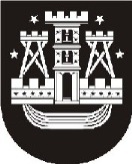 KLAIPĖDOS MIESTO SAVIVALDYBĖS MERASPOTVARKISDĖL klaipėdos miesto savivaldybės tarybos posėdžio sušaukimo2013 m. gegužės 23 d.M-15KlaipėdaVadovaudamasis Lietuvos Respublikos vietos savivaldos įstatymo (Žin., 1994, Nr. 55-1049; 2008, Nr. 113-4290) 13 straipsnio 4 punktu, šaukiu 2013 m. gegužės 30–31 d. 9.00 val. savivaldybės posėdžių salėje Klaipėdos miesto savivaldybės tarybos 30-ąjį posėdį.Darbotvarkė:1. Dėl Klaipėdos „Gubojos“ mokyklos reorganizavimo. Pranešėja L. Prižgintienė.2. Dėl Įpareigojimo išklausyti bendravimo su vaikais tobulinimo kursus tėvams (globėjams, rūpintojams) Klaipėdos miesto savivaldybėje vykdymo tvarkos aprašo patvirtinimo. Pranešėja L. Prižgintienė.3. Dėl Klaipėdos jaunimo centro nuostatų patvirtinimo. Pranešėja L. Prižgintienė.4. Dėl Klaipėdos miesto savivaldybės tarybos 2012 m. rugpjūčio 30 d. sprendimo Nr. T2-222 „Dėl Klaipėdos miesto savivaldybės švietimo įstaigų didžiausio leistino pareigybių skaičiaus nustatymo“ pakeitimo. Pranešėja L. Prižgintienė.5. Dėl Klaipėdos miesto savivaldybės biudžetinių įstaigų buhalterinės apskaitos tvarkymo. Pranešėja A. Špučienė.6. Dėl atleidimo nuo nekilnojamojo turto mokesčio mokėjimo. Pranešėja J. Uptienė.7. Dėl 2014 metų mokestinio laikotarpio nekilnojamojo turto mokesčio tarifų nustatymo. Pranešėja J. Uptienė.8. Dėl 2014 metų mokestinio laikotarpio žemės mokesčio tarifų ir neapmokestinamojo žemės sklypo dydžio nustatymo. Pranešėja J. Uptienė.9. Dėl Klaipėdos miesto savivaldybės visuomenės sveikatos rėmimo specialiosios programos 2013 metų priemonių patvirtinimo. Pranešėja J. Asadauskienė.10. Dėl Klaipėdos priklausomybės ligų centro savininko teisių ir pareigų bei turto perdavimo. Pranešėja J. Asadauskienė.11. Dėl pritarimo statinių statybos ribų ir zonų tikslinimui. Pranešėjas A. Mureika.12. Dėl Netvarkomo arba apleisto, arba nenaudojamo, arba naudojamo ne pagal paskirtį nekilnojamojo turto nustatymo tvarkos aprašo patvirtinimo. Pranešėjas G. Pocius.13. Dėl pritarimo projekto „Daržų gatvės nuo Aukštosios iki Tiltų gatvės rekonstrukcija (restauravimas)“ įgyvendinimui. Pranešėja E. Jurkevičienė.14. Dėl viešosios įstaigos Klaipėdos turizmo ir kultūros informacijos centro teikiamų kempingo ir kitų paslaugų įkainių patvirtinimo. Pranešėja D. Pleskovienė.15. Dėl sporto šakų, finansuojamų Klaipėdos miesto savivaldybės biudžetinėse sporto įstaigose, sąrašo patvirtinimo. Pranešėjas M. Bagočius.16. Dėl Klaipėdos miesto savivaldybės 2013–2020 m. atliekų tvarkymo plano patvirtinimo. Pranešėja D. Berankienė.17. Dėl AB „Klaipėdos vanduo“ geriamojo vandens tiekimo ir nuotekų tvarkymo paslaugų ir pardavimo kainų nustatymo. Pranešėja V. Gembutienė.18. Dėl Klaipėdos miesto tarybos 2000 m. lapkričio 30 d. sprendimo Nr. 198 „Dėl biudžetinės įstaigos Klaipėdos miesto gelbėjimo stoties naujo pavadinimo ir nuostatų naujos redakcijos patvirtinimo“ 3 punkto pripažinimo netekusiu galios. Pranešėja I. Šakalienė.19. Dėl Klaipėdos miesto savivaldybės tarybos 2012 m. liepos 26 d. sprendimo Nr. T2-196 „Dėl Vietinės rinkliavos už naudojimąsi savivaldybės tarybos nustatytomis vietomis automobiliams statyti tvarkos“ pakeitimo. Pranešėjas R. Mockus.20. Dėl VšĮ „Klaipėdos keleivinis transportas“ teikiamų paslaugų įkainių patvirtinimo. Pranešėjas R. Mockus.21. Dėl turto perdavimo valdyti, naudoti ir disponuoti patikėjimo teise ir Klaipėdos miesto savivaldybės tarybos 2012 m. kovo 29 d. sprendimo Nr. T2-91 „Dėl Klaipėdos miesto savivaldybės panaudai perduodamo turto sąrašo patvirtinimo“ pakeitimo. Pranešėja G. Paulikienė. 22. Dėl turto perdavimo valdyti, naudoti ir disponuoti patikėjimo teise. Pranešėja G. Paulikienė. 23. Dėl leidimo privatizuoti (pirkti) gyvenamąsias patalpas. Pranešėja G. Paulikienė. 24. Dėl nekilnojamojo turto Liepų g. 7, Klaipėdoje, perdavimo valdyti, naudoti ir disponuoti patikėjimo teise. Pranešėja G. Paulikienė. 25. Dėl nekilnojamojo turto Debreceno g. 41, Klaipėdoje, perdavimo valdyti, naudoti ir disponuoti patikėjimo teise. Pranešėja G. Paulikienė. 26. Dėl leidimo atlikti nekilnojamojo turto Kretingos g. 38, Klaipėdoje, kapitalinio remonto darbus. Pranešėja G. Paulikienė. 27. Dėl atleidimo nuo savivaldybės gyvenamosios patalpos nuomos mokesčio. Pranešėja D. Netikšienė.28. Dėl Klaipėdos miesto savivaldybės tarybos 2010 m. liepos 2 d. sprendimo Nr. T2-171 „Dėl Gyvenamųjų patalpų, nepriskirtų socialinio būsto fondui, nuomos tvarkos aprašo patvirtinimo“ pakeitimo. Pranešėja D. Netikšienė.29. Dėl Klaipėdos miesto savivaldybės tarybos 2009 m. kovo 26 d. sprendimo Nr. T2-101 „Dėl Savivaldybės socialinio būsto fondo sudarymo tvarkos aprašo patvirtinimo“ pakeitimo. Pranešėja D. Netikšienė.30. Dėl savivaldybės kambarių, esančių iš dalies privatizuotuose butuose su bendra virtuve, nuomos sutarčių sudarymo privatizavimo procedūrų laikotarpiui. Pranešėja D. Netikšienė.31. Dėl savivaldybės gyvenamųjų patalpų nuomos sutarčių pakeitimo, atnaujinimo ir sudarymo. Pranešėja D. Netikšienė.Virginija Palaimienė, tel. 39 60 692013-05-23Savivaldybės meras